YEAR 11 EASTER REVISION SESSIONS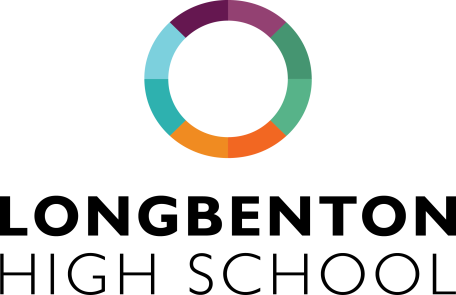 MondayTuesdayTuesdayWednesdayWednesdayThursdayFridayW/C 8th AprilW/C 8th AprilW/C 8th AprilW/C 8th AprilW/C 8th AprilW/C 8th AprilW/C 8th April10am – 2pm Creative iMedia coursework(Mrs Wouldhave)11am - 3pm GCSE Art Exam preparation session 9am – 3pm CACHE coursework completion (Mrs Short)9.30am – 11.30am GCSE RS Revision9am – 2pm GCSE Food NEA completion(Mrs McPherson)9am – 2pm GCSE Food NEA completion(Mrs McPherson)9am – 2pm GCSE Food NEA completion(Mrs McPherson)10am – 2pm GCSE Drama Revision  (Mrs Maughan)W/C 15th AprilW/C 15th AprilW/C 15th AprilW/C 15th AprilW/C 15th AprilW/C 15th AprilW/C 15th April10am – 1pm GCSE Maths Revision (Miss Callender’s classes)10am – 2pm GCSE Maths Revision (Mr Sutherland’s and Mrs Stack’s class)10am – 12.30pm GCSE PE Paper 1 Revision10am – 12.30pm GCSE PE Paper 1 Revision10am – 12.30pm GCSE PE Paper 1 Revision10am – 12noon GCSE Drama Revision(Mr Williams)10am – 12.30pm GCSE PE Paper 2 Revision10am – 1pm Everything English session – selected students onlyGOOD FRIDAYW/C 22nd AprilW/C 22nd AprilW/C 22nd AprilW/C 22nd AprilW/C 22nd AprilW/C 22nd AprilW/C 22nd AprilEASTER MONDAY10am – 1pm Everything English session – selected students only 10am – 1pm Everything English session – selected students only 10am – 1pm Everything English session – selected students only TERM TIMETERM TIMETERM TIME